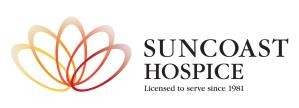 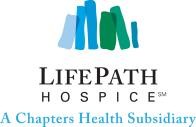 2018  Hospice Cup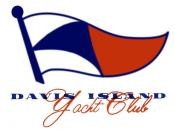 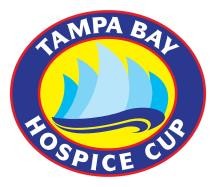 & 33rd  Annual Morgan InvasionA  Yacht Club Boat of the Year EventOrganized by   Yacht Club		April 21, 2018SAILING INSTRUCTIONSRULESThe race will be governed by the rules as defined inThe Racing Rules of Sailing.NOTICES TO COMPETITORSNotices will be posted on the official notice board on the West side of the lower level of the clubhouse.CHANGES TO SAILING INSTRUCTIONSAny change to the sailing instructions will be posted prior to 0800 on Saturday, except that any change in the schedule of the race will be posted by 2000 on Friday.SIGNALS MADE ASHORESignals made ashore will be displayed from the flagpole located west of the clubhouse.When flag AP is displayed ashore, ‘1 minute’ is replaced with ‘60 minutes’ in race signal AP.SCHEDULE OF RACESBase start times on Saturday:10:30 - Spin, Non-Spin, R/C, Multihull 11:00 - Morgan, True Cruising, Motherlode 11:30 - Just-for-FunOne race is planned. One completed race will constitute the regatta.CLASS FLAGSThere will be no class flags. Participants will sign up and receive their personal start time based on their PHRF "RLC" rating.COURSESThe course will be posted no later than 0900 on Saturday. Copies will also be available in the regatta room.MARKSThe course will use fixed marks as described in Appendix A. The starting mark will be in the vicinity of DIYC Racing Mark “A”.STARTSThe starting line will be between a staff displaying an orange flag on a race committee boat and an orange starting mark.The race committee will hail OCS boats on VHF channel 72.  The failure of the race committee to hail, timeliness of hails or the sequence of hails shall not be grounds for redress. This changes rules 29.1 and 62.1. A boat may not start more than 10 minutes after her starting signal.THE FINISHThe finish line will be at the entrance to the  and is an extension of a line formed by the two range markers near the club hut.TIME LIMITBoats still racing more than 6 hours after their start time will be scored DNF, changing rules 35, A4 & A5.PENALTY SYSTEMThe Scoring Penalty of rule 44.3 will apply.PROTESTS AND REQUESTS FOR REDRESSProtest forms are available from the protest committee in the Regatta Room.The protest time limit will be 60 minutes after the last boat finishes.SAFETYA boat that retires from the racing area shall notify the race committee as soon as possible.A competitor may not challenge a vessel confined to the  ship channels in such a way as to cause that vessel to file a report. A boat breaking this instruction will be disqualified by the race committee without filing a protest, changing rule63.1. Racers should be aware that numerous restrictions on maneuvering and navigation are in place on waters constituting and adjacent to the racing area. In particular: stay out of the Restricted Area which is generally at least 1000 feet from shore surrounding MacDill AFB, outlined by numerous buoys surrounding the air force base. Hospice Cup | April 21, 2017Appendix A – Marks and CoursesMarkCodeChart DescriptionApprox LatApprox LongCourses1234DIYC "A"AC "A" Priv27° 54.282° 27.3Start in vicinity ofAAAADIYC "B"BIso G 6s 36ftC "B" Priv27° 53.8682° 26.63H to STBH to STBH to STBH to STBDIYC "C"CC "C" Priv27° 52.882° 26.7G to PRTG to PRTG to PRTG to PRTDIYC “D”DC “D” Priv27° 51.882° 26.8E to STBE to STBE to STBE to STBDIYC “E”EC “E” Priv27° 53.2982° 27.17D to PRT#7 to PRT#7 to STB#7 to PRTDIYC “F”FC “F” Priv27° 52.6782° 27.58B to PRTB to PRTFF PRTFF PRTDIYC “G”GC “G” Priv27° 52.9882° 28.32A to STBA to STB#7 PRT#7 PRTDIYC “H”HC “H” Priv27° 53.682° 27.8Finish at BasinFinish at BasinB PRTB PRTBasin27° 54.582° 27.2A STBF STBPRIV maintained, south end of PQ R 25 ft27° 48.782° 27.5Finish at BasinA STBGreen 3 flasher in Gadsden Pt Cut#3G “3” FL G 2.5sSee note below27° 47.582° 30.1Finish at BasinGreen 7 quick flasher, Cut A, Gadsden Pt#7G "7" Q G27° 48.382° 27.9Distance7.1414.2820.6823.03Red 4G flasher, Cut G4GR "4G" Fl R 2.5s27° 47.282° 32.5Apollo Beach Cut C range, south endAPIso 6s 88 ft (Day)Iso 6s 90ft (Night)27° 47.282° 27.0  , EBIso 6s 52ftFl 4s 20ft 5M27° 46.482° 31.0  , EFQ 15ftQ17ft 5M27° 45.882° 31.2   , FBIso G 6s 59ftFl 4s 16ft27° 48.582° 31.4   , FFFl G 2.5s 17ftQ 12ft 5m27° 47.782° 31.4  , JBIso 6s 64ftFl 4s 23ft 5M27° 45.182° 34.3  , JFQ 18ftQ 5M27° 45.982° 34.4Finish LineBasin27° 54.582° 27.2